21 октября 2022 года в библиотеке колледжа прошел День самоуправления. В роли библиотекарей себя попробовали студентки группы 2БД-2 Эйснер Ксения, Северина Ангелина и Кожахметова Аружан. Девушки быстро вникли в работу, оперативно выдавали книги на учебные пары, помогали в расстановке фонда, изучали документацию. За все время ими было выдано 75 экземпляров учебников и учебной литературы, заведен 1 формуляр на нового читателя. https://www.instagram.com/p/Cj-eDrEN97M/?igshid=MDJmNzVkMjY=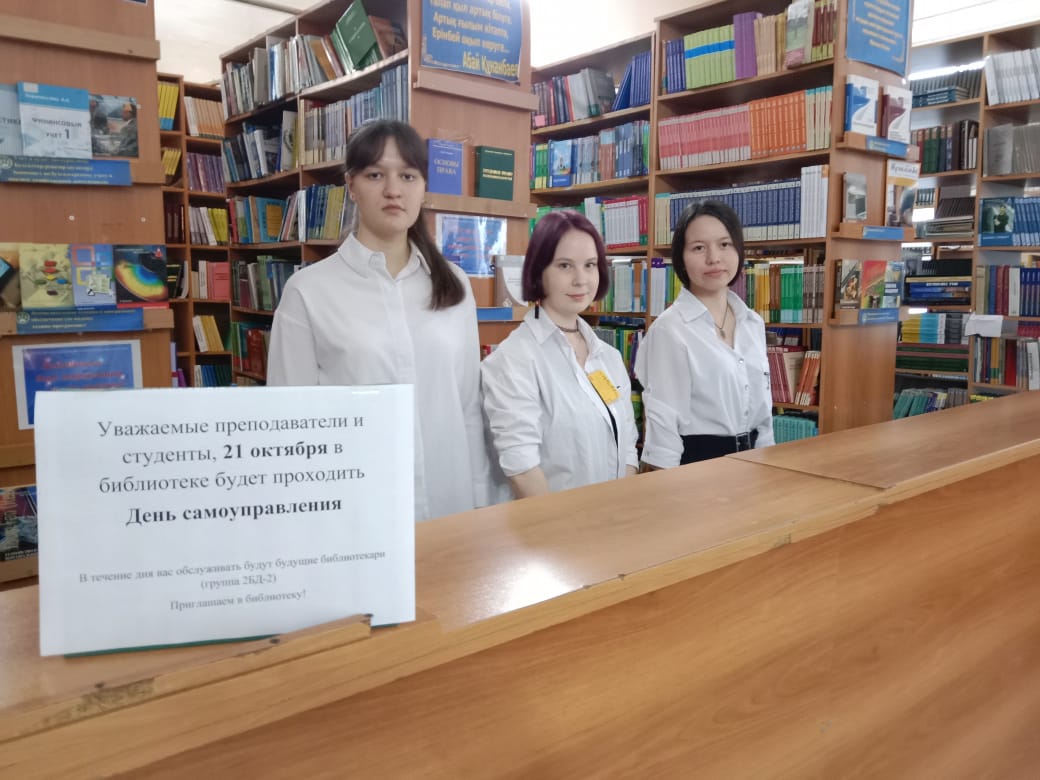 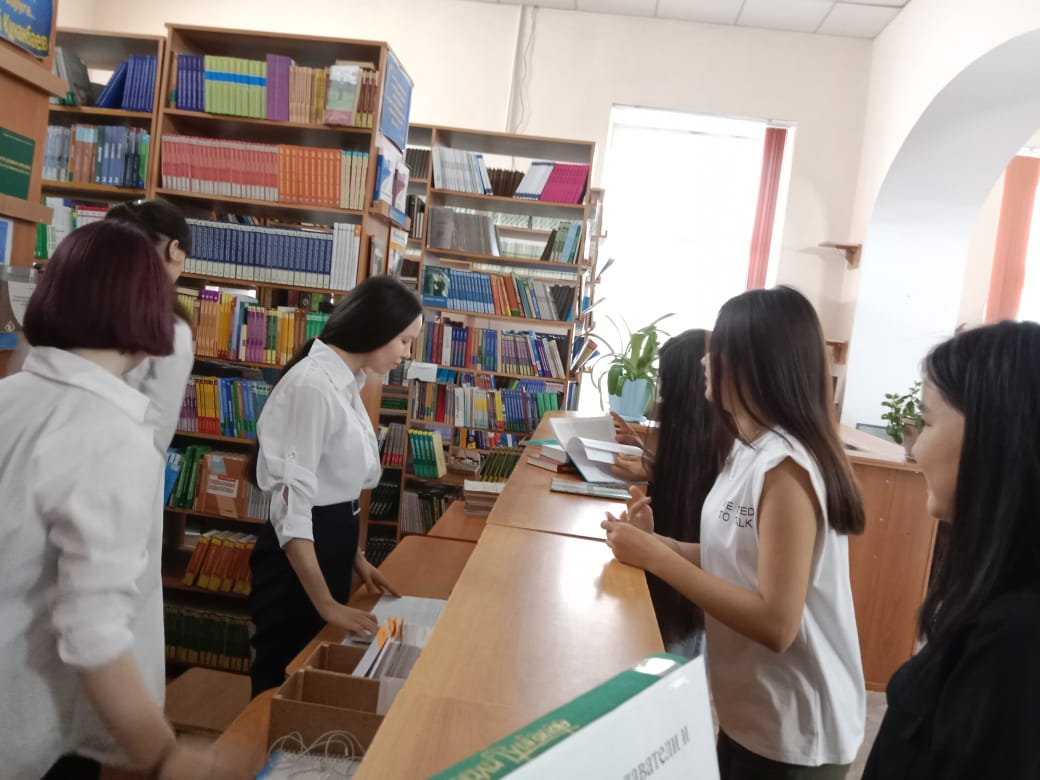 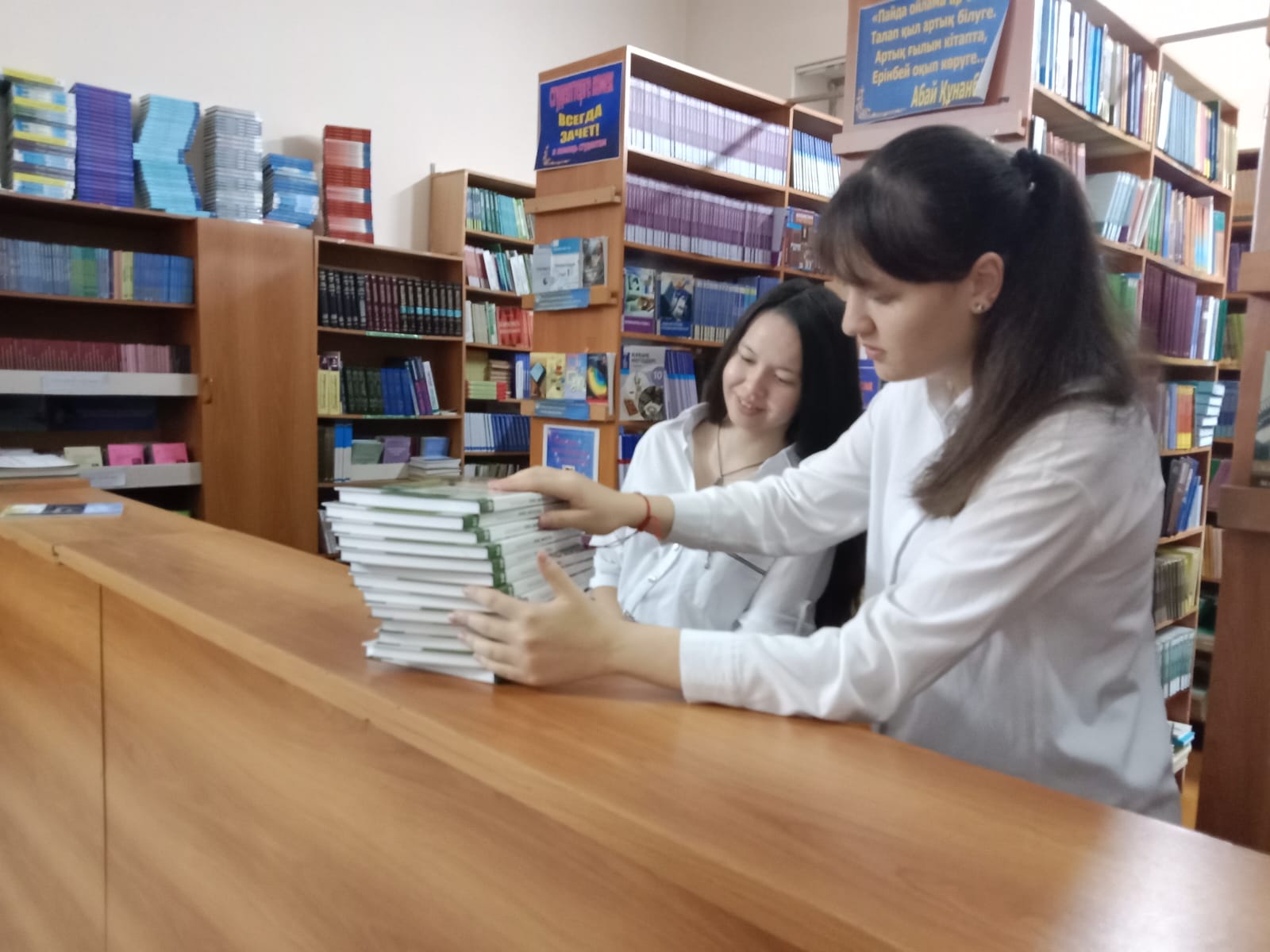 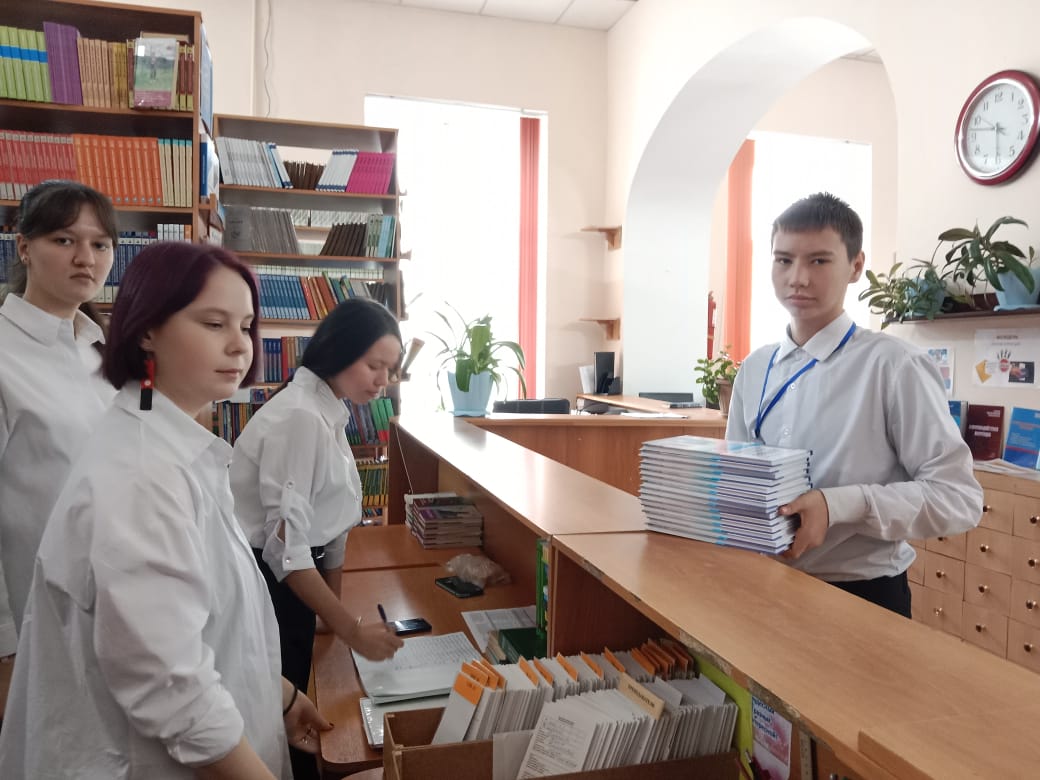 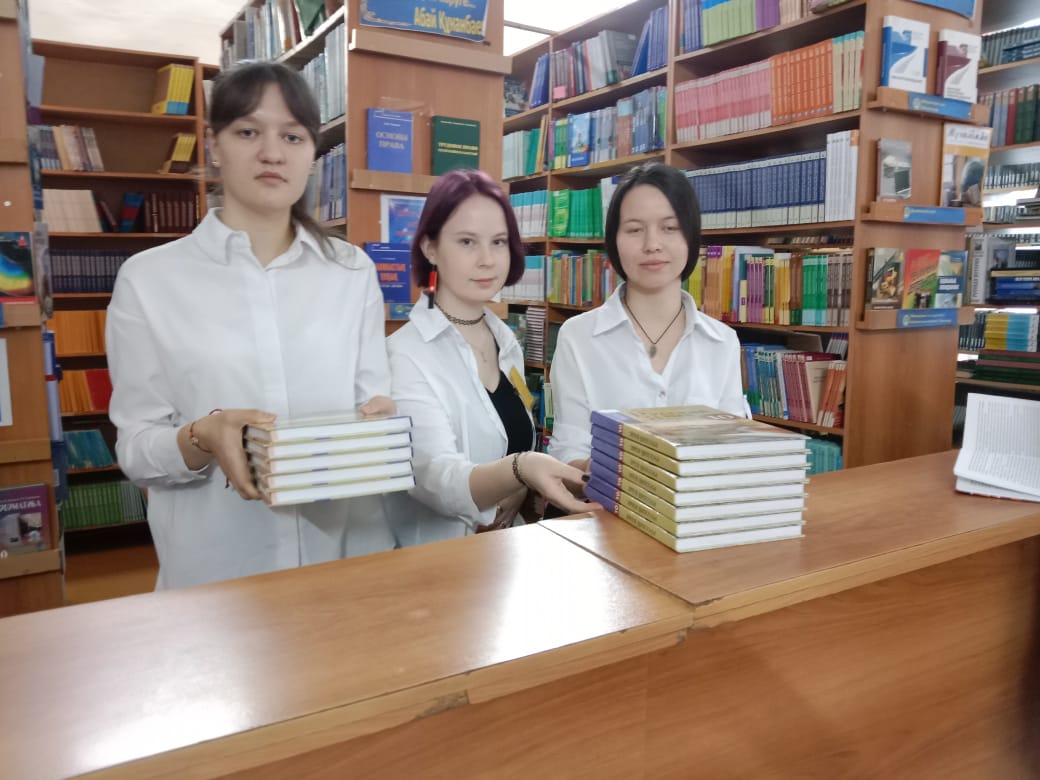 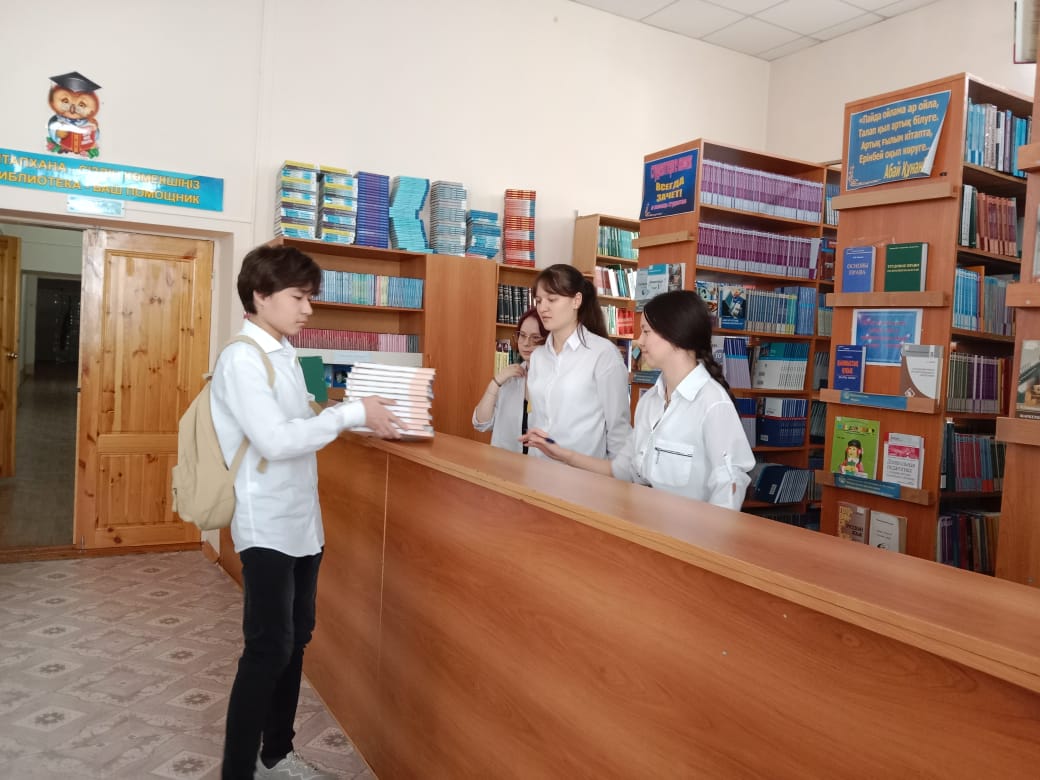 